ПАМЯТКА УЧАСТНИКАРЕГИОНАЛЬНОГО ЭТАПА ВСЕРОССИЙСКОЙ ОЛИМПИАДЫ  ШКОЛЬНИКОВ 2023/2024 УЧЕБНОГО ГОДАНачало всех олимпиад в 9.00, регистрация с 8.00.Для участия в РЭ ВСОШ необходимо при себе иметь:- документ, удостоверяющий личность (свидетельство о рождении или паспорт) и его ксерокопию; - медицинскую справку; - справку об отсутствии контактов с больными инфекционными заболеваниями (СЭС);- заявление от родителей (законных представителей) (если участник олимпиады несовершеннолетний) или  - заявление совершеннолетнего участника о согласии на публикацию результатов по каждому общеобразовательному предмету на официальном сайте организатора олимпиады в информационно - телекоммуникационной сети Интернет;- копию диплома победителя/призера регионального этапа ВСОШ прошлых лет.Обязательно нужно иметь с собой: гелевые ручки с черными чернилами. Остальное в соответствии с Требованиями по предмету (таблица).Что можно взять с собой в аудиторию? Канцелярские принадлежности, напитки в прозрачной упаковке, шоколад, в случае необходимости – лекарства.Нельзя: приносить в аудитории и использовать во время туров свои тетради, справочную литературу и учебники, электронную технику (кроме непрограммируемого калькулятора в некоторых случаях, см. в таблице), в том числе телефоны, коммуникаторы, плееры, электронные записные книжки и т. п. Показ работ будет организован местами проведения олимпиады и осуществляться в дистанционном/очном формате.Для подачи заявления на апелляцию необходимо подать письменное заявление по установленной форме (Приложение 1) по адресу места проведения олимпиадного тура.Итоговые результаты будут размещаться на сайте комитета образования, науки и молодежной политики https://obraz.volgograd.ru/other/rabota-s-odarennymi-detmi/vserossiyskaya-olimpiada-shkolnikov/regionalnyy-etap-vserossiyskoy-olimpiady-shkolnikov/ Участники РЭ текущего учебного года, набравшие необходимое количество баллов, установленное Министерством просвещения РФ, будут приглашены на следующий, заключительный этап всероссийской олимпиады школьников. Проходной балл будет известен до конца марта 2024г. Внимание!!!В сроки проведения соответствующих предметных олимпиад РЭ ВсОШ будут проходить олимпиады для 7 и 8 классов:по физике - олимпиада Максвелла (7-8 классы);по математике - олимпиада им. Леонарда Эйлера (8 класс).Для подготовки к олимпиаде вы можете ознакомиться с заданиями и решениями олимпиады прошлых лет по ссылкам http://vserosolymp.rudn.ru/mm/mpp/ и https://olimpiada.ru/intro , http://www.art-education.ru/vsosh-olimpiadnoe-dvizhenie-shkolnikov Желаем успехов всем участникам олимпиады!№ п/п№ п/пПредметМесто проведенияСроки проведенияДата показа работДата апелляцииДата опубликования результатовВремя, предусмотренное на выполнение заданийЧто дополнительно нужно взять с собойАнглийский языкАнглийский языкФедеральное государственное бюджетное образовательное учреждение высшего образования ”Волгоградский государственный социально-педагогический университет“ Адрес: 400066, г. Волгоград, пр. им. В.И.Ленина, д. 2726 февраля - письменный тур27 февраля - устный тур5 марта6 марта12 марта180 мин.15 минут – подготовка ответа,         15 минут – ответ пары участниковАстрономияАстрономияФедеральное государственное автономное образовательное учреждение высшего образования ”Волгоградский государственный университет“ Адрес: 400062, г. Волгоград, пр. Университетский, д. 10013 января -теоретический тур19 января22 января27 января180 мин.карандаш, линейка, инженерный непрограммируемый калькуляторБиологияБиологияФедеральное государственное бюджетное образовательное учреждение высшего образования ”Волгоградский государственный медицинский университет“Министерства здравоохраненияРоссийской Федерации Адрес: 400131, г. Волгоград, ул. Рокоссовского, д. 1 г25 января -теоретический тур27 января - практический тур1 февраля5 февраля10 февраля180 мин.180 мин.ГеографияГеографияФедеральное государственное бюджетное образовательное учреждение высшего образования ”Волгоградский государственный социально-педагогический университет“ Адрес: 400066, г. Волгоград, пр. им. В.И.Ленина, д. 2715 февраля - теоретический тур +практический туртестовый тур21 февраля26 февраля29 февраля150 мин.30 мин.карандаш простой и ластик, линейка не менее 25 см, транспортир, непрограммируемый калькуляторИнформатика Федеральное государственное бюджетное образовательное учреждение высшего образования ”Волгоградский государственный технический университет” Адрес: 400005, г. Волгоград, пр. им. В.И.Ленина, 28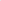 20 января – 1-й компьютерный тур22 января – 2-й компьютерный тур30 января31 января5 февраля300 мин. 300 мин.карандаш, стирательная резинка, циркуль, линейкаИскусство (мировая художественная культура)Искусство (мировая художественная культура)Федеральное государственное бюджетное образовательное учреждение высшего образования ”Волгоградский государственный социально-педагогический университет“ Адрес: 400066, г.Волгоград, пр. им. В.И.Ленина, д. 2712 января -теоретический тур19 января22 января26 января180 мин.Испанский языкИспанский языкФедеральное государственное бюджетное образовательное учреждение высшего образования ”Волгоградский государственный социально-педагогический университет“ Адрес: 400066, г. Волгоград, пр. им. В.И.Ленина, д. 2715 января - письменный тур16 января - устный тур23 января24 января30 января180 мин.ИсторияИсторияФедеральное государственное автономное образовательное учреждение высшего образования ”Волгоградский государственный университет“ Адрес: 400062, г. Волгоград, пр. Университетский, д. 10023 января - практический тур24 января -теоретический тур31 января1 февраля7 февраля180 мин.180 мин.Итальянский языкИтальянский языкФедеральное государственное бюджетное образовательное учреждение высшего образования ”Волгоградский государственный социально-педагогический университет“ Адрес: 400066, г. Волгоград, пр. им. В.И.Ленина, д. 276 февраля - письменный тур7 февраля - устный тур14 февраля15 февраля21 февраля180 мин.1мин. на подготовку ответа,  от 1 до 3 мин. на ответ каждого участникаКитайский языкКитайский языкФедеральное государственное бюджетное образовательное учреждение высшего образования ”Волгоградский государственный социально-педагогический университет“ Адрес: 400066, г. Волгоград, пр. им. В.И.Ленина, д. 276 февраля - письменный тур7 февраля - устный тур14 февраля15 февраля21 февраля180 мин.50 мин. на подготовку для группы, презентация- не более 7-10 минут, но не менее 4 мин.ЛитератураФедеральное государственное автономное образовательное учреждение высшего образования ”Волгоградский государственный университет“ Адрес: 400062, г. Волгоград, пр. Университетский, д. 10013 февраля 20 февраля21 февраля27 февраля300 мин.МатематикаМатематикаФедеральное государственное автономное образовательное учреждение высшего образования ”Волгоградский государственный университет“ Адрес: 400062, г. Волгоград, пр. Университетский, д. 10031 января -   первый тур01 февраля -второй тур8 февраля9 февраля15 февраля235 мин.235 мин.циркуль, линейкаНемецкий языкНемецкий языкФедеральное государственное бюджетное образовательное учреждение высшего образования ”Волгоградский государственный социально-педагогический университет“ Адрес: 400066, г. Волгоград, пр. им. В.И.Ленина, д. 2710 февраля -письменный тур12 февраля -устный тур20 февраля21 февраля26 февраля180 мин.60 мин. на подготовку, 10-12 мин. на групповую презентацию ОБЖОБЖФедеральное государственное бюджетное образовательное учреждение высшего образования ”Волгоградский государственный аграрный университет“ Адрес: 400002, г. Волгоград, ул. Казахская, д. 3328 февраля -теоретический тур29 февраля - практический тур6 марта11 марта14 марта120 мин.Необходимо наличие медицинского заключения о допуске к участию в физкультурных и спортивных мероприятиях; участники практ. тура должны быть в спортивной форме, закрывающей локти и колени, иметь спортивную обувь без металлических шиповОбществознаниеОбществознаниеФедеральное государственное автономное образовательное учреждение высшего образования ”Волгоградский государственный университет“ Адрес: 400062, г. Волгоград, пр. Университетский, д. 100Волжский филиал федерального государственного автономного образовательного учреждения высшего образования  ”Волгоградский государственный университет“ Адрес: 404133, Волгоградская  область, г. Волжский, 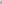 ул. 40 лет Победы, д. 1102 февраля - первый тур03 февраля –второй тур12 февраля13 февраля17 февраля180 мин.150 мин.ПравоПравоФедеральное государственное автономное образовательное учреждение высшего образования ”Волгоградский государственный университет“ Адрес: 400062, г. Волгоград, пр. Университетский, д. 10019 февраля - письменный тур26 февраля27 февраля4 марта120 мин.Русский языкФедеральное государственное автономное образовательное учреждение высшего образования ”Волгоградский государственный университет“ Адрес: 400062, г. Волгоград, пр. Университетский, д. 100Волжский филиал федерального государственного автономного образовательного учреждения высшего образования  ”Волгоградский государственный университет“ Адрес: 404133, Волгоградская  область, г. Волжский, ул. 40 лет Победы, д. 11Государственное автономное профессиональное образовательное учреждение ”Волгоградский социально-педагогический колледж“ Адрес: 400094, г. Волгоград, ул. Кутузовская, 517 января 23 января24 января31 января180 мин.ТехнологияТехнологияМуниципальное общеобразовательное учреждение ”Лицей № 9 имени заслуженного учителя школы Российской Федерации А.Н. Неверова Дзержинского района Волгограда” Адрес: 400137, г. Волгоград, ул. 8-й Воздушной Армии, д.26аМуниципальное общеобразовательное учреждение ”Средняя школа № 40 Дзержинского района Волгограда“ Адрес: 400094, г. Волгоград, ул. им. 51-й Гвардейской дивизии, д.48Государственное автономное учреждение дополнительного профессионального образования ”Волгоградская государственная академия последипломного образования“Адрес: 404131, г. Волгоград, ул. Новодвинская, д. 19а20 февраля –        I тур - теоретический, II тур -практический21 февраля – III тур - представление и защита индивидуального проекта29 февраля1 марта6 марта120 минутпрофиль «Техника, технологии и техническое творчество»        до 3-х часов        (от 120 до 180 минут);профиль «Культура дома, дизайн и технологии»       1 час 20 минут (80 минут) – моделирование и 2 часа (120 минут) – обработка швейного изделиядо 10 минутЛинейка, циркуль, ластик, карандаш, транспортир, непрограммируемый калькуляторНаличие специализированной одежды / формы или костюмаФизикаФизикаФедеральное государственное бюджетное образовательное учреждение высшего образования ”Волгоградский государственный технический университет” Адрес: 400005, г. Волгоград, пр. им. В.И.Ленина, 2829 января - практический тур30 января -теоретический тур5 февраля6 февраля13 февраля300 мин. -      для учащихся 9 – 11 классов300 мин. -       для учащихся 9 – 11 классов;карандаш, ластик, циркуль, транспортир, линейка, непрограммируемый калькуляторФизическая культураФизическая культураФедеральное государственное бюджетное образовательное  учреждение высшего образования ”Волгоградская государственная академия физической культуры“ Адрес: 400005, г. Волгоград, 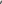 пр. им. В.И.Ленина, д. 7816 февраля -теоретический тур17 февраля -практический тур26 февраля27 февраля2 марта45 мин.Должны предоставить медицинскую справку о допуске к участию в практических испытаниях олимпиады;форма участника должна соответствовать требованиям практического испытанияФранцузский языкФедеральное государственное бюджетное образовательное учреждение высшего образования ”Волгоградский государственный социально-педагогический университет“ Адрес: 400066, г. Волгоград, пр. им. В.И.Ленина, д. 2710 января – письменный тур11 января - устный тур18 января19 января25 января235 мин. 
25 минут на каждого участника (15 мин. на подготовку; 8-10 мин. на устный ответ)ХимияХимияФедеральное государственное бюджетное образовательное учреждение высшего образования "Волгоградский государственный технический университет"400006, г. Волгоград, ул. Дегтярева, д. 218 января -теоретический тур19 января-практический тур26 января29 января2 февраля235 мин.235 мин.инженерный калькулятор,химический халат, защитные резиновые перчатки и защитные очки ЭкологияЭкологияФедеральное государственное бюджетное образовательное учреждение высшего образования ”Волгоградский государственный технический университет“ Адрес: 400074, г. Волгоград, ул. Академическая, д. 108 февраля -теоретический тур09 февраля -проектный тур16 февраля19 февраля22 февраля180 мин.5-7 мин. на каждого участникаЭкономикаЭкономикаФедеральное государственное бюджетное образовательное учреждение высшего образования ”Волгоградский государственный технический университет” Адрес: 400005, г. Волгоград, пр. им. В.И.Ленина, 2826 января 5 февраля6 февраля9 февраля180 мин.линейка, карандаш, ластик, непрограммируемый калькулятор